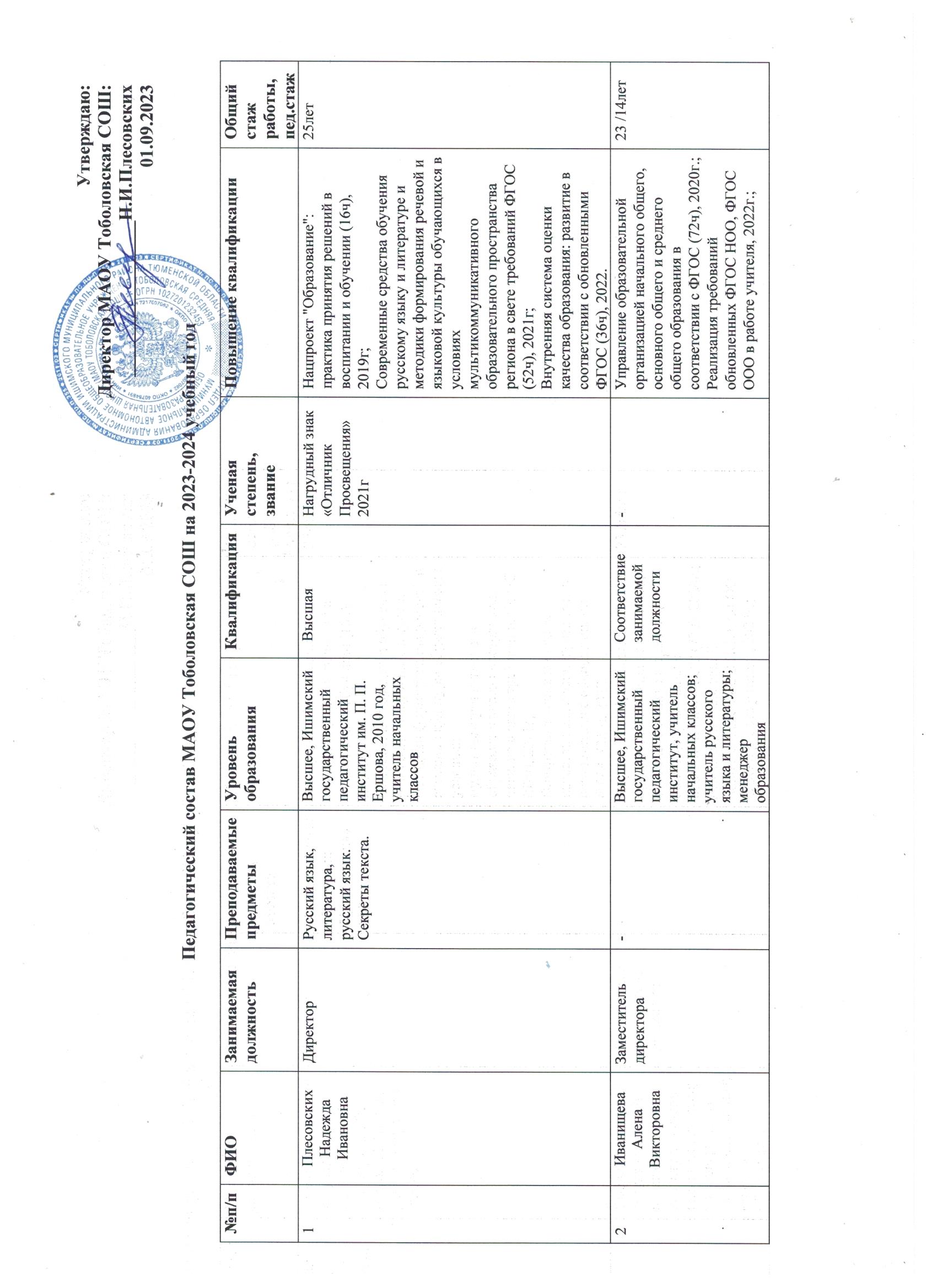 Организационно-методическое сопровождение продуктивных технологий и актуализация применения приемов и структур в учебном процессе и внеурочной деятельности (8ч), 2023г.3Королева Мария СергеевнаСтарший методистБиология, химияВысшее, Ишимский государственный педагогический институт, учитель биологии.Соответствие занимаемой должности (старший методист), высшая (учитель)-Управление проектами в цифровую эпоху (72ч), 2020г.; Профессиональное развитие учителя биологии в условиях ФГОС (36ч),2020г.;Организационно-содержательные аспекты работы со слабоуспевающими и немотивированными обучающимися (1ч),2023г;Современнные формы работы в системе наставничества (2ч),2023г;Методика обучения дисциплине "Химия" в основной и средней школе в условиях реализации ФГОС ООО и СОО, 72ч, 2023г.13лет4Жидков Алексей ВладимировичУчитель технологии Технология Высшее ИГПИ 1988 учитель общетехнических дисциплин высшая  приказ от 22.02. 2018 № 45-кСовременные проектные методы развития высокотехнологичных предметных навыков обучающихся предметной области "Технология" (36ч), 2019г;Гибкие компетенции проектной деятельности (36ч),2019г;Реализация требований обновленных ФГОС ООО в работе учителя (36ч),2022г;Современные формы работы с обучающимися в системе наставничества (2ч),2023г;Организационно-содержательные аспекты работы со слабоуспевающими и немотивированными обучающимися (1ч),2023г35 лет5Зыкова Елена НиколаевнаУчитель истории, обществознания История, обществознание, правоВысшее, ИГПИ, 1990г учитель начальных классоввысшая приказ от 22.02. 2018 № 45-кУправление проектами в цифровую эпоху (72ч),2019г;Развитие финансовой грамотности школьников в условиях реализации ФГОС (40ч),2021г;Современные подходы к преподаванию учеюных предметов "История" и "Обществознание" в условиях модернизации образования (52ч),2021г;Выявление и сопровождение талантливых детей в соответствии с ФГОС (49ч),2021г;Психолого-педагогическое сопровождение подростков, подвергшихся деструктивным психологическим воздействиям,36ч,2023г;Современные формы работы с обучающимися в системе наставничество (2ч),2023г.33 года6Казакова Татьяна ВладимировнаУчитель географииГеография, индивидуальный проектВысшее ТГУ 1984, учитель географииМодернизация содержания обучения и методики преподавания по межпредметным технологиям в рамках учебного предмета "География" в условиях ФГОС (72ч),2020г.47 лет7Жидков Руслан АлексеевичУчитель физической культуры , обжФизическая культура, обж, индивидуальный проект.Высшее, ФГАОУВО «ТГУ», 2021г, 44.03.01 педагогическое образованиесоответствие занимаемой должности 03.09. 2018Профессиональное развитие педагогов, реализующих Концепцию преподавания преподавания учебного предмета "ОБЖ" на базе Центров образования цифрового и гуманитарного профилей "Точка роста" (72ч),2019;Физкультурное образование обучающихся в условиях реализации ФГОС и Концепции преподавания учебного предмета "Физическая культура" (36ч),2020г;Педагог дополнительного образования: современные подходы к профессиональной деятельности (72ч),2021г;Инструктор по плаванию (72)Реализация требований обновленных ФГОС НОО, ООО, СОО в работе учителя (учебный предмет "Физическая культура"(36ч),2022г;Реализация требований обновленных ФГОС в работе учителя "ОБЖ"" (36ч),2023г;Семинар "Современные формы работы с обучающимися в системе наставничества" (2ч),2023г;Организационно-содержательные аспекты работы со слабоуспевающими и немотивированными обучающимися (1ч), 2023г;6 лет8Канурина Людмила ВикторовнаСоциальной педагогПедагог-психолог, учитель музыки. высшее ИГПИ 2010, "Педагогика и методика начального образования", переподготовка 2016г АУСОН ТО и ДПО «ЦСПСиД «Семья» социальная работаСоответствие занимаемой должностиАктуальные вопросы психолого-педагогического сопровождения (36), 2019г;Социально-педагогические и социально-психологические технологии работы в общеобразовательной организации (20ч)Психолого-педагогическое сопровождение учащихся в ОО (20ч), 2022г;Реализация требований обновленных ФГОС в работе учителя (учебный предмет "Музыка"), 2023г.69Кучерук Наталья ВиктороваУчитель немецкого языкаНемецкий языквысшее, ИГПИ, 2014, филологияПервая Психолого-педагогическое сопровождение подростков, подвергшихся деструктивным психологическим воздействиям, 36ч,2023г.8 лет10Королев Виктор АлексеевичУчитель информатики, физикиИнформатика, физика, алгебра и начала анализа, вероятность и статистика, геометрия, функциональная грамотность,  индивидуальный проект.Высшее ИГПИ 2006г учитель физики и математикивысшая  приказ  от 25.03.2021г  №66-кМетодика преподавания учебного предмета "Физика" в условиях обновления содержания образования (52ч),2021г;Выявление и сопровождение талантливых детей в соответствии с ФГОС (49ч), 2021г;Содержание финансовой грамотности (36ч), 2021г;ШСУ "Школа современного учителя информатики: достижения Российской науки", 60ч,2023г;Организационно-содержательные аспекты работы со слабоуспевающими и немотивированными обучающимися (1ч),2023г;Современные формы работы с обучающимися в системе наставничества (2ч), 2023г.17 лет11Первышина Ирина СтаниславовнаУчитель начальных классов, советник директора по воспитательной работеРусский язык, литературное чтение, окружающий мир, родной(русский) язык, математика, технология,  музыка, изо, ОРКСЭВысшее ИГПИ 2007 учитель начальных классоввысшая приказ от 27.01. 2022 №20-кМодернизация содержания начального образования и технологий формирования предметных, метапредметных и личностных результатов у младших школьников (72ч), 2020г;Особенности преподавания курса ОРКСЭ в условиях реализации требований ФГОС (36ч),2020г;Организация и проведение учебных занятий по шахматам в начальной школе (32ч),2021г;Организация образовательного процесса с применением дистанционных технологий и электронного обучения (56ч), 2021г;Профессиональное развитие учителя начальных классов в условиях реализации обновленных ФГОС НОО (16ч), 2022г;Реализация требований обновленных ФГОС НОО в работе учителя (36ч),2022г;Организация воспитательной работы, направленной на профилактику и противодействие деструктивному поведению подростков и обучающейся молодежи, 72ч, 2023г; Формирование функциональной грамотности у младших школьников как резерв повышения качества образования (8ч, семинар для рук. МО нач.кл), 2023г;"Региональный педагогический форум РДДМ 2023";Образовательная робототехника (72ч), 2023г;22.11.2023 ТРЕНИНГ "игровые методы в образовании",2023г13 лет12Писклова Светлана ГеннадьевнаУчитель иностранного языкаАнглийский язык, индивидуальный проектВысшее ИГПИ 1990, учитель начальных классов, 2005г переподготовка в ТОГИРРО учитель английского языкавысшая приказ от 22.02. 2018 № 45-кПрофессиональное развитие учителя иностранных языков в условиях реализации требований ФГОС (36ч),2020г;Выявление и сопровождение талантливых детей в соответствии с ФГОС (49ч),2021г;33 года13Романова Светлана ИвановнаУчитель начальных классовРусский язык, литературное чтение, окружающий мир, родной(русский) язык, математика, технология,  музыка, изо, ОРКСЭСреднее специальное Голышмановское пед.училище, 1990г учитель начальных классоввысшая  приказ от 25.02.2021г №39-кМодернизация содержания начального образования и технологий формирования предметных, метапредметных и личностных результатов у младших школьников (72ч), 2020г;Особенности преподавания курса ОРКСЭ в условиях реализации требований ФГОС (36ч),2020г;Эффективные практики реализации адаптированных образовательных программам для обучающихся с ОВЗ (16ч),2021г;Выявление и сопровождение талантливых детей в соответствии с ФГОС (49ч),2021г;Организация и проведение учебных занятий по шахматам в начальной школе (32ч),2021г;Реализация требований обновленных ФГОС НОО в работе учителя (36ч),2022г;Технологии формирования функциональной грамотности младших школьников в условиях реализации ФГОС НОО (36ч),2023г;Методические и содержательные аспекты работы педагога-наставника" (24ч),2023г.33года14Сивкова Любовь ВикторовнаУчитель начальных классовРусский язык, литературное чтение, окружающий мир, родной(русский) язык, математика, технология,  музыка, изо, литератураВысшее ИГПИ 2006г учитель начальных классоввысшая  приказ от 25.02.2021г №39-кМетодическое лидерство как фактор профессионального развития педагога в условиях реализации ФГОС НОО (36ч),2019г;Управление проектами в цифровую эпоху (72ч),2020г;Методическое лидерство как фактор профессионального развития педагога в условиях реализации ФГОС НОО (рус. яз) (36ч),2020г;Выявление и сопровождение талантливых детей в соответствии с ФГОС (49ч),2021г;Развитие финансовой грамотности школьников в условиях реализации ФГОС (40ч),2021г;Организация и проведение учебных занятий по шахматам начальной школе (32ч), 2021г;Нормативное и предметно-методическое обеспечение преподавания русского языка и литературы в 5 классе по обновленным ФГОС ООО (16ч), 2022г;Профессиональное развитие учителя начальных классов в условиях реализации обновленных ФГОС НОО (16ч),2022г;Особенности преподавания курса "Основы религиозных культур и светской этики" в условиях реализации требований ФГОС (36ч),2023г;Современные формы работы с обучающимися в системе наставничества (2ч), 2023г.29 лет15Скокова Светлана АлександровнаПедагог-организатор ИЗО, ОДНКНРСреднее специальное Тюменское пед.училище 1983г, учитель начальных классоввысшая приказ от 22.02. 2018 № 45-кНагрудный знак «Отличник Просвещения» 2023гАктуальные вопросы преподавания ИЗО в условиях реализации требований ФГОС (36), 2019г;Эффективные практики воспитания и социализации обучающихся в организации внеурочной деятельности (36ч), 2020г;Выявление и сопровождение талантливых детей в соответствии с ФГОС (49ч), 2021г;Реализация требований обновленных ФГОС НОО, ФГОС ОО в работе учителя (учебный предмет ИЗО), 2022г.33года16Торопова Инна ЮрьевнаУчитель математикиМатематика , алгебра, геометрия, вероятность и статистикаВысшее ИГПИ 1993 учитель физики и математикивысшая  приказ от 26.12.2019  № 389-кМетодика преподавания учебного предмета "Математика" в условиях обновления содержания образования (52ч),2021г.30лет17Филина Ольга НиколаевнаУчитель русского языка и литературы Русский язык, литература , родной (русский)язык, родная(русская)литература, русский язык. Секреты текста.Высшее ИГПИ 2007, учитель русского языка и литературыПервая  приказ от 25.11. 2021 № 374-кАктуальные вопросы преподавания МХК в условиях перехода на ФГОС (36ч), 2020г;Современные средства обучения русскому языку и литературе и методики формирования речевой и языковой культуры обучающихся в условиях мультикоммуникативного образовательного пространства региона в свете требований ФГОС (52ч),2021г;Школа современного учителя (русский язык). Развитие читательской грамотности (56ч),2022г;Формирование функциональной грамотности обучающихся на уроках русского языка и родных языков народов Российской Федерации (48ч),2022г;Современные формы работы с обучающимися в системе наставничество (2ч),2023г;Организационно-содержательные аспекты работы со слабоуспевающими и немотивированными обучающимися (1ч), 2023г.16лет 18Савченко Наталья ВалерьевнаУчитель начальных классовРусский язык, литературное чтение, окружающий мир, родной(русский) язык, математика, технология,  музыка, изоВысшее, ТГУ, 2015г, педагог-психолог по специальности "Педагогика и психология"Соответствие занимаемой должности 03.09. 2018Специфика преподавания основ финансовой грамотности в начальных классах (36ч),2020г;Профессиональное развитие учителя начальных классов в условиях реализации ФГОС начального общего образования, 48ч, 2021г.5 лет 